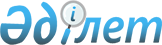 О бюджете Алакольского района на 2019-2021 годыРешение Алакольского районного маслихата Алматинской области от 28 декабря 2018 года № 45-1. Зарегистрировано Департаментом юстиции Алматинской области 18 января 2019 года № 5016.
      В соответствии с пунктом 2 статьи 9 Бюджетного кодекса Республики Казахстан от 4 декабря 2008 года, подпунктом 1) пункта 1 статьи 6 Закона Республики Казахстан от 23 января 2001 года "О местном государственном управлении и самоуправлении в Республике Казахстан", Алакольский районный маслихат РЕШИЛ:
      1. Утвердить районный бюджет на 2019-2021 годы согласно приложениям 1, 2 и 3 к настоящему решению соответственно, в том числе на 2019 год в следующих объемах:
      1) доходы 14 501 526 тысяч тенге, в том числе:
      налоговые поступления 3 464 934 тысячи тенге;
      неналоговые поступления 10 520 тысяч тенге;
      поступления от продажи основного капитала 34 399 тысяч тенге;
      поступления трансфертов 10 991 673 тысячи тенге, в том числе:
      целевые текущие трансферты 5 218 510 тысяч тенге;
      целевые трансферты на развитие 1 313 363 тысячи тенге;
      субвенции 4 459 800 тысяч тенге;
      2) затраты 14 533 146 тысяч тенге;
      3) чистое бюджетное кредитование 28 174 тысячи тенге, в том числе:
      бюджетные кредиты 44 050 тысяч тенге;
      погашение бюджетных кредитов 15 876 тысяч тенге;
      4) сальдо по операциям с финансовыми активами 0 тенге;
      5) дефицит (профицит) бюджета(-) 59 794 тысячи тенге;
      6) финансирование дефицита (использование профицита) бюджета 59 794 тысячи тенге.
      Сноска. Пункт 1 - в редакции решения Алакольского районного маслихата Алматинской области от 06.12.2019 № 60-1 (вводится в действие с 01.01.2019).


      2. Утвердить резерв местного исполнительного органа района на 2019 год в сумме 58138 тысяч тенге.
      3. Предусмотреть в районном бюджете на 2019 год объемы бюджетных субвенций, передаваемых из районного бюджета в бюджеты города районного значения, села, сельских округов, в сумме 207066 тысяч тенге, в том числе:
      Ушаральский городской округ 5679 тысяч тенге;
      Кабанбайский сельский округ 32779 тысяч тенге;
      Бескольский сельский округ 24495 тысяч тенге;
      Жагатальский сельский округ 11390 тысяч тенге;
      Жанаминский сельский округ 14236 тысяч тенге;
      Кольбайский сельский округ 15528 тысяч тенге;
      Жыландинский сельский округ 14746 тысяч тенге;
      Екпиндинский сельский округ 17097 тысяч тенге;
      Теректинский сельский округ 14226 тысяч тенге;
      Токжайлауский сельский округ 14828 тысяч тенге;
      Акжарский сельский округ 15688 тысяч тенге;
      Ыргайтинский сельский округ 26374 тысячи тенге;
      4. Учесть, что в районном бюджете на 2019 год предусмотрены трансферты органам местного самоуправления в сумме 9947 тысяч тенге, согласно приложению 4 к настоящему решению.
      Акимам города районного значения, сельских округов обеспечить эффективное использование бюджетных средств, поступающих на контрольный счет наличности местного самоуправления.
      5. Учесть, что в районном бюджете на 2019 год предусмотрены целевые текущие трансферты бюджетам города районного значения, сельских округов в том числе на: 
      реализация мероприятий для решения вопросов обустройства населенных пунктов в реализацию мер по содействию экономическому развитию регионов в рамках Программы развития регионов до 2020 года;
      повышение заработной платы отдельных категорий гражданских служащих, работников организаций, содержащихся за счет средств государственного бюджета, работников казенных предприятий в связи с изменением размера минимальной заработной платы;
      реализацию государственного образовательного заказа в дошкольных организациях образования.
      Распределение указанных трансфертов бюджетам города районного значения, сельских округов определяются на основании постановления акимата Алакольского района.
      6. Установить перечень районных бюджетных программ не подлежащих секвестру в процессе исполнения районного бюджета на 2019 год согласно приложению 5 к настоящему решению.
      7. Контроль за исполнением настоящего решения возложить на постоянную комиссию Алакольского районного маслихата "По депутатскому представительству, бюджета, экономики, соблюдению законности, правовой защите и связи с общественными организациями".
      8. Настоящее решение вводится действие с 1 января 2019 года.
      Сноска. Приложение 1 - в редакции решения Алакольского районного маслихата Алматинской области от 06.12.2019 № 60-1 (вводится в действие с 01.01.2019). Районный бюджет на 2019 год  Районный бюджет на 2020 год  Районный бюджет на 2021 год Распределение трансфертов органам местного самоуправления на 2019 год Перечень местных бюджетных программ не подлежащих секвестру процессе исполнения районного бюджета на 2019 год
					© 2012. РГП на ПХВ «Институт законодательства и правовой информации Республики Казахстан» Министерства юстиции Республики Казахстан
				
      Председатель сессии Алакольского районного маслихата 

А. Слямов

      Секретарь Алакольского районного маслихата 

С. Жабжанов
Приложение 1 к решению Алакольского районного маслихата от "28" декабря 2018 года № 45-1 "О бюджете Алакольского района на 2019-2021 годы"
Категория
Категория
Категория
Категория
Сумма

 (тысяч тенге)
Класс
Класс
Класс
Сумма

 (тысяч тенге)
Подкласс
Подкласс
Сумма

 (тысяч тенге)
Наименование
Сумма

 (тысяч тенге)
1. Доходы 
14 501 526
1
Налоговые поступления
3 464 934
01
Подоходный налог
1 004 110
2
Индивидуальный подоходный налог
1 004 110
03
Социальный налог
1 027 059
1
Социальный налог
1 027 059
04
Налоги на собственность
1 344 266 
1
Налоги на имущество
1 303 196
3
Земельный налог
9 955
4
Налог на транспортные средства
23 355
5
Единый земельный налог
7 760
05
Внутренние налоги на товары, работы и услуги
69 229
2
Акцизы
21 247
3
Поступления за использование природных и других ресурсов
33 112
4
Сборы за ведение предпринимательской и профессиональной деятельности
14 320
5
Налог на игорный бизнес
550
08
Обязательные платежи, взимаемые за совершение юридически значимых действий и (или) выдачу документов уполномоченными на то государственными органами или должностными лицами
20 270
1
Государственная пошлина
20 270
2
Неналоговые поступления
10 520
01
Доходы от государственной собственности
5 783
5
Доходы от аренды имущества, находящегося в государственной собственности
5 783
06
Прочие неналоговые поступления
4 737
1
Прочие неналоговые поступления
4 737
3
Поступления от продажи основного капитала
34 399
03
Продажа земли и нематериальных активов
34 399
1
Продажа земли
33 194
2
Продажа нематериальных активов
1 205
4
Поступления трансфертов 
10 991 673
02
Трансферты из вышестоящих органов государственного управления
10 991 673
2
Трансферты из областного бюджета
10 991 673
Функциональная группа
Функциональная группа
Функциональная группа
Функциональная группа
Функциональная группа
 

Сумма

(тысяч тенге)
Функциональная подгруппа
Функциональная подгруппа
Функциональная подгруппа
Функциональная подгруппа
 

Сумма

(тысяч тенге)
Администратор бюджетных программ
Администратор бюджетных программ
Администратор бюджетных программ
 

Сумма

(тысяч тенге)
Программа
Программа
 

Сумма

(тысяч тенге)
Наименование
 

Сумма

(тысяч тенге)
2. Затраты
14 533 146
1
Государственные услуги общего характера
446 374
1
Представительные, исполнительные и другие органы, выполняющие общие функции государственного управления
4 01 454
112
Аппарат маслихата района (города областного значения)
21 210
001
Услуги по обеспечению деятельности маслихата района (города областного значения)
20 550 
003
Капитальные расходы государственного органа
660
122
Аппарат акима района (города областного значения)
180 516
001
Услуги по обеспечению деятельности акима района (города областного значения)
120 489
003
Капитальные расходы государственного органа
31 795
113
Целевые текущие трансферты из местного бюджета
28 232
123
Аппарат акима района в городе, города районного значения, поселка, села, сельского округа
199 728
001
Услуги по обеспечению деятельности акима района в городе, города районного значения, поселка, села, сельского округа
195 930
022
Капитальные расходы государственного органа
3 798
2
Финансовая деятельность
21 952
452
Отдел финансов района (города областного значения)
21 952
001
Услуги по реализации государственной политики в области исполнения бюджета и управления коммунальной собственностью района (города областного значения)
17 989
003
Проведение оценки имущества в целях налогообложения
1 913
010
Приватизация, управление коммунальным имуществом, пост приватизационная деятельность и регулирование споров, связанных с этим
1 640
018
Капитальные расходы государственного органа
410
5
Планирование и статистическая деятельность
22 968
453
Отдел экономики и бюджетного планирования района (города областного значения)
22 968
001
Услуги по реализации государственной политики в области формирования и развития экономической политики, системы государственного планирования
22 158
004
Капитальные расходы государственного органа
810
2
Оборона
11 527
1
Военные нужды
4 285
122
Аппарат акима района (города областного значения)
4 285
005
Мероприятия в рамках исполнения всеобщей воинской обязанности
4 285
2
Организация работы по чрезвычайным ситуациям
7 242 
122
Аппарат акима района (города областного значения)
7 242
006
Предупреждение и ликвидация чрезвычайных ситуаций масштаба района (города областного значения)
3 203
007
Мероприятия по профилактике и тушению степных пожаров районного (городского) масштаба, а также пожаров в населенных пунктах, в которых не созданы органы государственной противопожарной службы
4 039
3
Общественный порядок, безопасность, правовая, судебная, уголовно-исполнительная деятельность
5 671
9
Прочие услуги в области общественного порядка и безопасности
5 671
485
Отдел пассажирского транспорта и автомобильных дорог района (города областного значения)
5 671
021
Обеспечение безопасности дорожного движения в населенных пунктах
5 671
4
Образование
7 897 811
1
Дошкольное воспитание и обучение
640 097
464
Отдел образования района (города областного значения)
640 097
024
Целевые текущие трансферты бюджетам города районного значениея, села, поселка, сельского округа на реализацию государственного образовательного заказа в дошкольных организациях образования
395 163
040
Реализация государственного образовательного заказа в дошкольных организациях образования 
244 934
2
Начальное, основное среднее и общее среднее образование
5 991 638
464
Отдел образования района (города областного значения)
5 893 956
003
Общеобразовательное обучение
5 871 575
006
Дополнительное образование для детей 
22 381
465
Отдел физической культуры и спорта района (города областного значения)
80 667
017
Дополнительное образование для детей и юношества по спорту
80 667
467
Отдел строительства района (города областного значения)
17 015
024
Строительство и реконструкция объектов начального, основного среднего и общего среднего образования
17 015
9
Прочие услуги в области образования
1 266 076
464
Отдел образования района (города областного значения)
1 266 076
001
Услуги по реализации государственной политики на местном уровне в области образования 
19 883
004
Информатизация системы образования в государственных учреждениях образования района (города областного значения)
17 755
005
Приобретение и доставка учебников, учебно-методических комплексов для государственных учреждений образования района 
161 514
007
Проведение школьных олимпиад, внешкольных мероприятий и конкурсов районного (городского) масштаба
1 759
012
Капитальные расходы государственного органа
360
015
Ежемесячные выплаты денежных средств опекунам (попечителям) на содержание ребенка сироты (детей-сирот), и ребенка (детей), оставшегося без попечения родителей
37 148
067
Капитальные расходы подведомственных государственных учреждений и организаций
1 027 657
6
Социальная помощь и социальное обеспечение
1 322 056
1
Социальное обеспечение
791 091
451
Отдел занятости и социальных программ района (города областного значения)
790 885
005
Государственная адресная социальная помощь
790 713
057
обеспечение физических лиц, являющихся получателями государственной адресной социальной помощи, телевизионными абонентскими приставками
172
464
Отдел образования района (города областного значения)
206
031
Государственная поддержка по содержанию детей-сирот и детей, оставшихся без попечения родителей, в детских домах семейного типа и приемных семьях
206
2
Социальная помощь
494 523
451
Отдел занятости и социальных программ района (города областного значения)
494 523
002
Программа занятости
272 356
004
Оказание социальной помощи на приобретение топлива специалистам здравоохранения, образования, социального обеспечения, культуры и спорта и ветеринарии в сельской местности в соответствии с законодательством Республики Казахстан
24 985
006
Оказание жилищной помощи 
2 132
007
Социальная помощь отдельным категориям нуждающихся граждан по решениям местных представительных органов
17 972
010
Материальное обеспечение детей-инвалидов, воспитывающихся и обучающихся на дому
3 485
014
Оказание социальной помощи нуждающимся гражданам на дому
43 622
017
Обеспечение нуждающихся инвалидов обязательными гигиеническими средствами и предоставление услуг специалистами жестового языка, индивидуальными помощниками в соответствии с индивидуальной программой реабилитации инвалида
88 486
023
Обеспечение деятельности центров занятости населения
41 485
9
Прочие услуги в области социальной помощи и социального обеспечения
36 442
451
Отдел занятости и социальных программ района (города областного значения)
36 442
001
Услуги по реализации государственной политики на местном уровне в области обеспечения занятости и реализации социальных программ для населения
18 405
011
Оплата услуг по зачислению, выплате и доставке пособий и других социальных выплат 
8 758
021
Капитальные расходы государственного органа
360
050
Обеспечение прав и улучшение качества жизни инвалидов в Республике Казахстан 
8 919
7
Жилищно-коммунальное хозяйство
2 992 195
1
Жилищное хозяйство
1 017 896
467
Отдел строительства района (города областного значения)
584 993
003
Проектирование и (или) строительство, реконструкция жилья коммунального жилищного фонда
295 436
004
Проектирование, развитие и (или) обустройство инженерно-коммуникационной инфраструктуры
159 057
098
Приобретение жилья коммунального жилищного фонда
130 500
487
Отдел жилищно-коммунального хозяйства и жилищной инспекции района (города областного значения)
432 903
001
Услуги по реализации государственной политики на местном уровне в области жилищно-коммунального хозяйства и жилищного фонда
11 559
003
Капитальные расходы государственного органа
430
032
Капитальные расходы подведомственных государственных учреждений и организаций
320 695
113
Целевые текущие трансферты из местного бюджета
100 219
2
Коммунальное хозяйство
1 060 415
467
Отдел строительства района (города областного значения)
87 711
005
Развитие коммунального хозяйства
87 711
487
Отдел жилищно-коммунального хозяйства и жилищной инспекции района (города областного значения)
972 704
015
Обеспечение бесперебойного тепло снабжения малых городов
263 183
016
Функционирование системы водоснабжения и водоотведения
6 732
029
Развитие системы водоснабжения и водоотведения
702 789
3
Благоустройство населенных пунктов
913 884
123
Аппарат акима района в городе, города районного значения, поселка, села, сельского округа
500
011
Благоустройство и озеленение населенных пунктов
500
487
Отдел жилищно-коммунального хозяйства и жилищной инспекции района (города областного значения)
913 384
017
Обеспечение санитарии населенных пунктов 
141
025
Освещение улиц в населенных пунктах
44 196
030
Благоустройство и озеленение населенных пунктов
869 047
8
Культура, спорт, туризм и информационное пространство
321 849
1
Деятельность в области культуры
194 437
455
Отдел культуры и развития языков района (города областного значения)
184 437
003
Поддержка культурно-досуговой работы
184 437
467
Отдел строительства района (города областного значения)
10 000
011
Развитие объектов культуры
10 000
2
Спорт
17 580
465
Отдел физической культуры и спорта района (города областного значения)
17 080
001
Услуги по реализации государственной политики на местном уровне в сфере физической культуры и спорта
11 714
004
Капитальные расходы государственного органа
360
006
Проведение спортивных соревнований на районном (города областного значения) уровне
2 602
007
Подготовка и участие членов сборных команд района (города областного значения) по различным видам спорта на областных спортивных соревнованиях
2 404
467
Отдел строительства района (города областного значения)
500
008
Развитие объекта спорта
500
3
Информационное пространство
63 641
455
Отдел культуры и развития языков района (города областного значения)
48 673
006
Функционирование районных (городских) библиотек
47 598
007
Развитие государственного языка и других языков народа Казахстана
1 075
456
Отдел внутренней политики района (города областного значения)
14 968
002
Услуги по проведению государственной информационной политики 
14 968
9
Прочие услуги по организации культуры, спорта, туризма и информационного пространства
46 191
455
Отдел культуры и развития языков района (города областного значения)
24 433
001
Услуги по реализации государственной политики на местном уровне в области развития языков и культуры
7 028
010
Капитальные расходы государственного органа
360
032
Капитальные расходы подведомственных государственных учреждений и организации
17 045
456
Отдел внутренней политики района (города областного значения)
21 758
001
Услуги по реализации государственной политики на местном уровне в области информации, укрепления государственности и формирования социального оптимизма граждан
21 548
006
Капитальные расходы государственного органа
210
9
Топливно-энергетический комплекс и недропользование
42 338
1
Топливо и энергетика
42 338
487
Отдел жилищно-коммунального хозяйства и жилищной инспекции района (города областного значения)
42 338
009
Развитие теплоэнергетической системы
42 338
10
Сельское, водное, лесное, рыбное хозяйство, особо охраняемые природные территории, охрана окружающей среды и животного мира, земельные отношения
268 092
1
Сельское хозяйство
239 976
462
Отдел сельского хозяйства района (города областного значения)
20 090
001
Услуги по реализации государственной политики на местном уровне в сфере сельского хозяйства
19 530
006
Капитальные расходы государственного органа
560
473
Отдел ветеринарии района (города областного значения)
219 886
001
Услуги по реализации государственной политики на местном уровне в сфере ветеринарии
14 426
003
Капитальные расходы государственного органа
360
007
Организация отлова и уничтожения бродячих собак и кошек
4 000 
008
Возмещение владельцам стоимости изымаемых и уничтожаемых больных животных, продуктов и сырья животного происхождения
645
009
Проведение ветеринарных мероприятий по энзоотическим болезням животных
1 260
010
Проведение мероприятий по идентификации сельскохозяйственных животных
21 255
011
Проведение противоэпизоотических мероприятий
177 940
6
Земельные отношения
12 681
463
Отдел земельных отношений района (города областного значения)
12 681
001
Услуги по реализации государственной политики в области регулирования земельных отношений на территории района (города областного значения)
12 321
007
Капитальные расходы государственного органа
360
9
Прочие услуги в области сельского, водного, лесного, рыбного хозяйства, охраны окружающей среды и земельных отношений
15 435
453
Отдел экономики и бюджетного планирования района (города областного значения)
15 435
099
Реализация мер по оказанию социальной поддержки специалистов
15 435
11
Промышленность, архитектурная, градостроительная и строительная деятельность
24 416
2
Архитектурная, градостроительная и строительная деятельность
24 416
467
Отдел строительства района (города областного значения)
13 634
001
Услуги по реализации государственной политики на местном уровне в области строительства 
13 174
017
Капитальные расходы государственных органов
460
468
Отдел архитектуры и градостроительства района (города областного значения)
10 782
001
Услуги по реализации государственной политики в области архитектуры и градостроительства на местном уровне 
10 422
004
Капитальные расходы государственных органов
360
12
Транспорт и коммуникации
842 722
1
Автомобильный транспорт
825 935
123
Аппарат акима района в городе, города районного значения, поселка, села, сельского округа
6 285
013
Обеспечение функционирования автомобильных дорог в городах районного значения, поселках, селах, сельских округах
6 285
485
Отдел пассажирского транспорта и автомобильных дорог района (города областного значения)
819 650
045
Капитальный и средний ремонт автомобильных дорог районного значения и улиц населенных пунктов
819 650
9
Прочие услуги в сфере транспорта и коммуникаций
16 787
485
Отдел пассажирского транспорта и автомобильных дорог района (города областного значения)
16 787
001
Услуги по реализации государственной политики на местном уровне в области пассажирского транспорта и автомобильных дорог 
16 577
003
Капитальные расходы государственных органов
210
13
Прочие
140 051
3
Поддержка предпринимательской деятельности и защиты конкуренции
9 767
469
Отдел предпринимательства района (города областного значения)
9 767
001
Услуги по реализации государственной политики на местном уровне в области развития предпринимательства
7 157
003
Поддержка предпринимательской деятельности
2 400
004
Капитальные расходы государственного органа
210
9
Прочие
130 284
123
Аппарат акима района в городе, города районного значения, поселка, села, сельского округа
17 066
040
Реализация мер по содействию экономическому развитию регионов в рамках Программы развитие регионов до 2020 года 
17 066
452
Отдел финансов района (города областного значения)
113 218
012
Резерв местного исполнительного органа района (города областного значения)
58 138
026
Целевые текущие трансферты бюджетам города районного значения, села, поселка, сельского округа на повышение заработной платы отдельных категорий гражданских служащих, работников организаций, содержащихся за счет средств государственного бюджета, работников казенных предприятий в связи с изменением размера минимальной заработной платы
40 035
066
Целевые текущие трансферты бюджетам города районного значения, села, поселка, сельского округа на повышение заработной платы отдельных категорий административных государственных служащих
15 045
14
Обслуживание долга
21
1
Обслуживание долга
21
452
Отдел финансов района (города областного значения)
21
013
Обслуживание долга местных исполнительных органов по выплате вознаграждений и иных платежей по займам из областного бюджета
21
15
Трансферты
218 023
1
Трансферты
218 023
452
Отдел финансов района (города областного значения)
218 023
006
Возврат неиспользованных (недоиспользованных) целевых трансфертов
1 010
038
Субвенции
207 066
051
Трансферты органов местного самоуправления
9 947
3. Чистое бюджетное кредитование
28 174
Бюджетные кредиты 
44 050
10
Сельское, водное, лесное, рыбное хозяйство, особо охраняемые природные территории, охрана окружающей среды и животного мира, земельные отношения
44 050
9
Прочие услуги в области сельского, водного, лесного, рыбного хозяйства, охраны окружающей среды и земельных отношений
44 050
453
Отдел экономики и бюджетного планирования района (города областного значения)
44 050
006
Бюджетные кредиты для реализации мер социальной поддержки специалистов 
44 050
Категория
Категория
Категория
Категория
 

Сумма

(тысяч тенге)
Класс
Класс
Класс
 

Сумма

(тысяч тенге)
Подкласс
Подкласс
 

Сумма

(тысяч тенге)
Наименование
 

Сумма

(тысяч тенге)
5
Погашение бюджетных кредитов
15 876
01
Погашение бюджетных кредитов
15 876
1
Погашение бюджетных кредитов, выданных из государственного бюджета
15 876
Функциональная группа
Функциональная группа
Функциональная группа
Функциональная группа
Функциональная группа
 

Сумма

(тысяч тенге)
Функциональная подгруппа
Функциональная подгруппа
Функциональная подгруппа
Функциональная подгруппа
 

Сумма

(тысяч тенге)
Администратор бюджетных программ
Администратор бюджетных программ
Администратор бюджетных программ
 

Сумма

(тысяч тенге)
Программа
Программа
 

Сумма

(тысяч тенге)
Наименование
 

Сумма

(тысяч тенге)
IV. Сальдо по операциям с финансовыми активами
0
Приобретение финансовых активов
0
13
Прочие
0
9
Прочие
0
456
Отдел внутренней политики района (города областного значения)
0
065
Формирование или увеличение уставного капитала юридических лиц
0
Категория
Категория
Категория
Категория
 

Сумма

(тысяч тенге)
Класс
Класс
Класс
 

Сумма

(тысяч тенге)
Подкласс
Подкласс
 

Сумма

(тысяч тенге)
Наименование
 

Сумма

(тысяч тенге)
5. Дефицит (профицит) бюджета
-59 794
6. Финансирование дефицита (использование профицита) бюджета
59 794
7
Поступление займов
44 050
01
Внутренние государственные займы
44 050
2
Договоры займа
44 050
8
Используемые остатки бюджетных средств
31 621
01
Остатки бюджетных средств
31 621
1
Свободные остатки бюджетных средств
31 621
Функциональная группа
Функциональная группа
Функциональная группа
Функциональная группа
Функциональная группа
 

Сумма

(тысяч тенге)
Функциональная подгруппа
Функциональная подгруппа
Функциональная подгруппа
Функциональная подгруппа
 

Сумма

(тысяч тенге)
Администратор бюджетных программ
Администратор бюджетных программ
Администратор бюджетных программ
 

Сумма

(тысяч тенге)
Бюджетная программа
Бюджетная программа
 

Сумма

(тысяч тенге)
Наименование
 

Сумма

(тысяч тенге)
16
Погашение займов
15 877
1
Погашение займов
15 877
452
Отдел финансов района (города областного значения)
15 877
008
Погашение долга местного исполнительного органа перед вышестоящим бюджетом
15 876
021
Возврат неиспользованных бюджетных кредитов, выданных из местного бюджета
1Приложение 2 к решению Алакольского районного маслихата от "28" декабря 2018 года № 45-1 "О бюджете Алакольского района на 2019-2021 годы"
Категория
Категория
Категория
Категория
 

Сумма

(тысяч тенге)
Класс
Класс
Класс
 

Сумма

(тысяч тенге)
Подкласс
Подкласс
 

Сумма

(тысяч тенге)
Наименование
 

Сумма

(тысяч тенге)
1. Доходы 
11 410 484
1
Налоговые поступления
1 632 875
01
Подоходный налог
11 211
2
Индивидуальный подоходный налог
11 211
04
Hалоги на собственность
1 354 425
1
Hалоги на имущество
1 326 617
3
Земельный налог
10 347
4
Hалог на транспортные средства
9 011
5
Единый земельный налог
8 450
05
Внутренние налоги на товары, работы и услуги
205 814
2
Акцизы
139 000
3
Поступления за использование природных и других ресурсов
31 200
4
Сборы за ведение предпринимательской и профессиональной деятельности
35 264
5
Налог на игорный бизнес
350
07
Прочие налоги
15 036
1
Прочие налоги
15 036
08
Обязательные платежи, взимаемые за совершение юридически значимых действий и (или) выдачу документов уполномоченными на то государственными органами или должностными лицами
46 389
1
Государственная пошлина
46 389
2
Неналоговые поступления
12 486
01
Доходы от государственной собственности
7 624
5
Доходы от аренды имущества, находящегося в государственной собственности
7 624
06
Прочие неналоговые поступления
4 862
1
Прочие неналоговые поступления
4 862
3
Поступления от продажи основного капитала
26 680
03
Продажа земли и нематериальных активов
26 680
1
Продажа земли
24 680
2
Продажа нематериальных активов
2 000
4
Поступления трансфертов 
9 738 443
02
Трансферты из вышестоящих органов государственного управления
9 738 443
2
Трансферты из областного бюджета
9 738 443
Функциональная группа
Функциональная группа
Функциональная группа
Функциональная группа
Функциональная группа
 

Сумма

(тысяч тенге)
Функциональная подгруппа
Функциональная подгруппа
Функциональная подгруппа
Функциональная подгруппа
 

Сумма

(тысяч тенге)
Администратор бюджетных программ
Администратор бюджетных программ
Администратор бюджетных программ
 

Сумма

(тысяч тенге)
Программа
Программа
 

Сумма

(тысяч тенге)
Наименование
 

Сумма

(тысяч тенге)
2. Затраты
11 410 484
1
Государственные услуги общего характера
541 719
1
Представительные, исполнительные и другие органы, выполняющие общие функции государственного управления
500 744
112
Аппарат маслихата района (города областного значения)
20 099
001
Услуги по обеспечению деятельности маслихата района (города областного значения)
19 599
003
Капитальные расходы государственного органа
500
122
Аппарат акима района (города областного значения)
116 856
001
Услуги по обеспечению деятельности акима района (города областного значения)
109 021
003
Капитальные расходы государственного органа
700
113
Целевые текущие трансферты из местного бюджета
7 135
123
Аппарат акима района в городе, города районного значения, поселка, села, сельского округа
363 789
001
Услуги по обеспечению деятельности акима района в городе, города районного значения, поселка, села, сельского округа
360 189
022
Капитальные расходы государственного органа
3 600
2
Финансовая деятельность
18 918
452
Отдел финансов района (города областного значения)
18 918
001
Услуги по реализации государственной политики в области исполнения бюджета и управления коммунальной собственностью района (города областного значения)
14 958
003
Проведение оценки имущества в целях налогообложения
1 108
010
Приватизация, управление коммунальным имуществом, постприватизационная деятельность и регулирование споров, связанных с этим
2 352
018
Капитальные расходы государственного органа
500
5
Планирование и статистическая деятельность
22 057
453
Отдел экономики и бюджетного планирования района (города областного значения)
22 057
001
Услуги по реализации государственной политики в области формирования и развития экономической политики, системы государственного планирования
21 557
004
Капитальные расходы государственного органа
500
2
Оборона
24 303
1
Военные нужды
4 456
122
Аппарат акима района (города областного значения)
4 456
005
Мероприятия в рамках исполнения всеобщей воинской обязанности
4 456
2
Организация работы по чрезвычайным ситуациям
19 847
122
Аппарат акима района (города областного значения)
19 847
007
Мероприятия по профилактике и тушению степных пожаров районного (городского) масштаба, а также пожаров в населенных пунктах, в которых не созданы органы государственной противопожарной службы
19 847
3
Общественный порядок, безопасность, правовая, судебная, уголовно-исполнительная деятельность
698
9
Прочие услуги в области общественного порядка и безопасности
698
485
Отдел пассажирского транспорта и автомобильных дорог района (города областного значения)
698
021
Обеспечение безопасности дорожного движения в населенных пунктах
698
4
Образование
8 018 008
1
Дошкольное воспитание и обучение
263 378
464
Отдел образования района (города областного значения)
263 378
040
Реализация государственного образовательного заказа в дошкольных организациях образования 
263 378
2
Начальное, основное среднее и общее среднее образование
5 205 461
464
Отдел образования района (города областного значения)
5 136 532
003
Общеобразовательное обучение
5 117 014
006
Дополнительное образование для детей 
19 518
465
Отдел физической культуры и спорта района (города областного значения)
58 929
017
Дополнительное образование для детей и юношества по спорту
58 929
467
Отдел строительства района (города областного значения)
10 000
024
Строительство и реконструкция объектов начального, основного среднего и общего среднего образования
10 000
9
Прочие услуги в области образования
2 549 169
464
Отдел образования района (города областного значения)
2 549 169
001
Услуги по реализации государственной политики на местном уровне в области образования 
17 264
004
Информатизация системы образования в государственных учреждениях образования района (города областного значения)
13 300
005
Приобретение и доставка учебников, учебно-методических комплексов для государственных учреждений образования района 
123 418
007
Проведение школьных олимпиад, внешкольных мероприятий и конкурсов районного (городского) масштаба
1 675
012
Капитальные расходы государственного органа
500
015
Ежемесячные выплаты денежных средств опекунам (попечителям) на содержание ребенка сироты (детей-сирот), и ребенка (детей), оставшегося без попечения родителей
42 500
067
Капитальные расходы подведомственных государственных учреждений и организаций
1 977 445
113
Целевые текущие трансферты из местного бюджета
373 067
6
Социальная помощь и социальное обеспечение
381 535
1
Социальное обеспечение
102 797
451
Отдел занятости и социальных программ района (города областного значения)
92 940
005
Государственная адресная социальная помощь
92 940
464
Отдел образования района (города областного значения)
9 857
030
Содержание ребенка (детей), переданного патронатным воспитателям
4 747
031
Государственная поддержка по содержанию детей-сирот и детей, оставшихся без попечения родителей, в детских домах семейного типа и приемных семьях
5 110
2
Социальная помощь
251 412
451
Отдел занятости и социальных программ района (города областного значения)
251 412
002
Программа занятости
150 561
004
Оказание социальной помощи на приобретение топлива специалистам здравоохранения, образования, социального обеспечения, культуры и спорта и ветеринарии в сельской местности в соответствии с законодательством Республики Казахстан
14 256
006
Оказание жилищной помощи 
2 249
007
Социальная помощь отдельным категориям нуждающихся граждан по решениям местных представительных органов
12 925
010
Материальное обеспечение детей-инвалидов, воспитывающихся и обучающихся на дому
4 370
014
Оказание социальной помощи нуждающимся гражданам на дому
28 362
017
Обеспечение нуждающихся инвалидов обязательными гигиеническими средствами и предоставление услуг специалистами жестового языка, индивидуальными помощниками в соответствии с индивидуальной программой реабилитации инвалида
20 546
023
Обеспечение деятельности центров занятости населения
18 143
9
Прочие услуги в области социальной помощи и социального обеспечения
27 326
451
Отдел занятости и социальных программ района (города областного значения)
27 326
001
Услуги по реализации государственной политики на местном уровне в области обеспечения занятости и реализации социальных программ для населения
19 771
011
Оплата услуг по зачислению, выплате и доставке пособий и других социальных выплат 
3 363
021
Капитальные расходы государственного органа
500
050
Обеспечение прав и улучшение качества жизни инвалидов в Республике Казахстан 
3 692
7
Жилищно-коммунальное хозяйство
730 924
1
Жилищное хозяйство
155 316
467
Отдел строительства района (города областного значения)
130 595
003
Проектирование и (или) строительство, реконструкция жилья коммунального жилищного фонда
130 595
487
Отдел жилищно-коммунального хозяйства и жилищной инспекции района (города областного значения)
24 721
001
Услуги по реализации государственной политики на местном уровне в области жилищно-коммунального хозяйства и жилищного фонда
8 421
003
Капитальные расходы государственного органа
300
032
Капитальные расходы подведомственных государственных учреждений и организаций
16 000
2
Коммунальное хозяйство
472 394
487
Отдел жилищно-коммунального хозяйства и жилищной инспекции района (города областного значения)
472 394
015
Обеспечение бесперебойного тепло снабжения малых городов
282 179
029
Развитие системы водоснабжения и водоотведения
190 215
3
Благоустройство населенных пунктов
103 214
487
Отдел жилищно-коммунального хозяйства и жилищной инспекции района (города областного значения)
103 214
025
Освещение улиц в населенных пунктах
93 032
030
Благоустройство и озеленение населенных пунктов
10 182
8
Культура, спорт, туризм и информационное пространство
232 569
1
Деятельность в области культуры
102 800
455
Отдел культуры и развития языков района (города областного значения)
102 800
003
Поддержка культурно-досуговой работы
102 800
2
Спорт
36 844
465
Отдел физической культуры и спорта района (города областного значения)
36 844
001
Услуги по реализации государственной политики на местном уровне в сфере физической культуры и спорта
7 084
004
Капитальные расходы государственного органа
500
006
Проведение спортивных соревнований на районном (города областного значения) уровне
4 122
007
Подготовка и участие членов сборных команд района (города областного значения) по различным видам спорта на областных спортивных соревнованиях
25 138
3
Информационное пространство
64 760
455
Отдел культуры и развития языков района (города областного значения)
44 930
006
Функционирование районных (городских) библиотек
42 925
007
Развитие государственного языка и других языков народа Казахстана
2 005
456
Отдел внутренней политики района (города областного значения)
19 830
002
Услуги по проведению государственной информационной политики 
19 830
9
Прочие услуги по организации культуры, спорта, туризма и информационного пространства
28 165
455
Отдел культуры и развития языков района (города областного значения)
8 733
001
Услуги по реализации государственной политики на местном уровне в области развития языков и культуры
8 233
010
Капитальные расходы государственного органа
500
456
Отдел внутренней политики района (города областного значения)
19 432
001
Услуги по реализации государственной политики на местном уровне в области информации, укрепления государственности и формирования социального оптимизма граждан
18 932
006
Капитальные расходы государственного органа
500
10
Сельское, водное, лесное, рыбное хозяйство, особо охраняемые природные территории, охрана окружающей среды и животного мира, земельные отношения
316 264
1
Сельское хозяйство
293 819
462
Отдел сельского хозяйства района (города областного значения)
18 506
001
Услуги по реализации государственной политики на местном уровне в сфере сельского хозяйства
18 006
006
Капитальные расходы государственного органа
500
473
Отдел ветеринарии района (города областного значения)
275 313
001
Услуги по реализации государственной политики на местном уровне в сфере ветеринарии
13 312
003
Капитальные расходы государственного органа
500
006
Организация санитарного убоя больных животных
2 212
007
Организация отлова и уничтожения бродячих собак и кошек
3 580
008
Возмещение владельцам стоимости изымаемых и уничтожаемых больных животных, продуктов и сырья животного происхождения
1 416
009
Проведение ветеринарных мероприятий по энзоотическим болезням животных
1 858
010
Проведение мероприятий по идентификации сельскохозяйственных животных
11 264
011
Проведение противоэпизоотических мероприятий
241 171
6
Земельные отношения
11 457
463
Отдел земельных отношений района (города областного значения)
11 457
001
Услуги по реализации государственной политики в области регулирования земельных отношений на территории района (города областного значения)
10 957
007
Капитальные расходы государственного органа
500
9
Прочие услуги в области сельского, водного, лесного, рыбного хозяйства, охраны окружающей среды и земельных отношений
10 988
453
Отдел экономики и бюджетного планирования района (города областного значения)
10 988
099
Реализация мер по оказанию социальной поддержки специалистов
10 988
11
Промышленность, архитектурная, градостроительная и строительная деятельность
20 698
2
Архитектурная, градостроительная и строительная деятельность
20 698
467
Отдел строительства района (города областного значения)
9 811
001
Услуги по реализации государственной политики на местном уровне в области строительства 
9 811
468
Отдел архитектуры и градостроительства района (города областного значения)
10 887
001
Услуги по реализации государственной политики в области архитектуры и градостроительства на местном уровне 
10 887
12
Транспорт и коммуникации
990 488
1
Автомобильный транспорт
976 297
123
Аппарат акима района в городе, города районного значения, поселка, села, сельского округа
3 847
013
Обеспечение функционирования автомобильных дорог в городах районного значения, поселках, селах, сельских округах
3 847
485
Отдел пассажирского транспорта и автомобильных дорог района (города областного значения)
972 450
022
Развитие транспортной инфраструктуры
138 339
045
Капитальный и средний ремонт автомобильных дорог районного значения и улиц населенных пунктов
834 111
9
Прочие услуги в сфере транспорта и коммуникаций
14 191
485
Отдел пассажирского транспорта и автомобильных дорог района (города областного значения)
14 191
001
Услуги по реализации государственной политики на местном уровне в области пассажирского транспорта и автомобильных дорог 
13 691
003
Капитальные расходы государственных органов
500
13
Прочие
83 336
3
Поддержка предпринимательской деятельности и защиты конкуренции
9 585
469
Отдел предпринимательства района (города областного значения)
9 585
001
Услуги по реализации государственной политики на местном уровне в области развития предпринимательства
6 885
003
Поддержка предпринимательской деятельности
2 400
004
Капитальные расходы государственного органа
300
9
Прочие
73 751
123
Аппарат акима района в городе, города районного значения, поселка, села, сельского округа
43 568
040
Реализация мер по содействию экономическому развитию регионов в рамках Программы развитие регионов до 2020 года 
43 568
452
Отдел финансов района (города областного значения)
30 183
012
Резерв местного исполнительного органа района (города областного значения)
30 183
15
Трансферты
69 942
1
Трансферты
69 942
452
Отдел финансов района (города областного значения)
69 942
038
Субвенции
63 998
051
Трасферты органов местного самоуправления
5 944
3. Чистое бюджетное кредитование
31 161
Бюджетные кредиты 
47 034
10
Сельское, водное, лесное, рыбное хозяйство, особо охраняемые природные территории, охрана окружающей среды и животного мира, земельные отношения
47 034
9
Прочие услуги в области сельского, водного, лесного, рыбного хозяйства, охраны окружающей среды и земельных отношений
47 034
453
Отдел экономики и бюджетного планирования района (города областного значения)
47 034
006
Бюджетные кредиты для реализации мер социальной поддержки специалистов 
47 034
Категория
Категория
Категория
Категория
 

Сумма

(тысяч тенге)
Класс
Класс
Класс
 

Сумма

(тысяч тенге)
Подкласс
Подкласс
 

Сумма

(тысяч тенге)
Наименование
 

Сумма

(тысяч тенге)
5
Погашение бюджетных кредитов
15 873
01
Погашение бюджетных кредитов
15 873
1
Погашение бюджетных кредитов, выданных из государственного бюджета
15 873
Функциональная группа
Функциональная группа
Функциональная группа
Функциональная группа
Функциональная группа
 

Сумма

(тысяч тенге)
Функциональная подгруппа
Функциональная подгруппа
Функциональная подгруппа
Функциональная подгруппа
 

Сумма

(тысяч тенге)
Администратор бюджетных программ
Администратор бюджетных программ
Администратор бюджетных программ
 

Сумма

(тысяч тенге)
Программа
Программа
 

Сумма

(тысяч тенге)
Наименование
 

Сумма

(тысяч тенге)
IV. Сальдо по операциям с финансовыми активами
0
Категория
Категория
Категория
Категория
 

Сумма

(тысяч тенге)
Класс
Класс
Класс
 

Сумма

(тысяч тенге)
Подкласс
Подкласс
 

Сумма

(тысяч тенге)
Наименование
 

Сумма

(тысяч тенге)
5. Дефицит (профицит) бюджета
-31 161
6. Финансирование дефицита (использование профицита) бюджета
31 161
7
Поступление займов
47 034
01
Внутренние государственные займы
47 034
2
Договоры займа
47 034
Функциональная группа
Функциональная группа
Функциональная группа
Функциональная группа
Функциональная группа
 

Сумма

(тысяч тенге)
Функциональная подгруппа
Функциональная подгруппа
Функциональная подгруппа
Функциональная подгруппа
 

Сумма

(тысяч тенге)
Администратор бюджетных программ
Администратор бюджетных программ
Администратор бюджетных программ
 

Сумма

(тысяч тенге)
Бюджетная программа
Бюджетная программа
 

Сумма

(тысяч тенге)
Наименование
 

Сумма

(тысяч тенге)
16
Погашение займов
15 873
1
Погашение займов
15 873
452
Отдел финансов района (города областного значения)
15 873
008
Погашение долга местного исполнительного органа перед вышестоящим бюджетом
15 873Приложение 3 к решению Алакольского районного маслихата от "28" декабря 2018 года № 45-1 "О бюджете Алакольского района на 2019-2021 годы"
Категория
Категория
Категория
Категория
Сумма

(тысяч тенге)
Класс
Класс
Класс
Сумма

(тысяч тенге)
Подкласс
Подкласс
Сумма

(тысяч тенге)
Наименование
Сумма

(тысяч тенге)
1. Доходы 
11 351 732
1
Налоговые поступления
1 700 075
01
Подоходный налог
11 211
2
Индивидуальный подоходный налог
11 211
04
Hалоги на собственность
1 364 425
1
Hалоги на имущество
1 326 617
3
Земельный налог
10 347
4
Hалог на транспортные средства
19 011
5
Единый земельный налог
8 450
05
Внутренние налоги на товары, работы и услуги
223 014
2
Акцизы
139 000
3
Поступления за использование природных и других ресурсов
38 200
4
Сборы за ведение предпринимательской и профессиональной деятельности
45 264
5
Налог на игорный бизнес
550
07
Прочие налоги
55 036
1
Прочие налоги
55 036
08
Обязательные платежи, взимаемые за совершение юридически значимых действий и (или) выдачу документов уполномоченными на то государственными органами или должностными лицами
46 389
1
Государственная пошлина
46 389
2
Неналоговые поступления
22 486
01
Доходы от государственной собственности
7 624
5
Доходы от аренды имущества, находящегося в государственной собственности
7 624
06
Прочие неналоговые поступления
14 862
1
Прочие неналоговые поступления
14 862
3
Поступления от продажи основного капитала
39 557
03
Продажа земли и нематериальных активов
39 557
1
Продажа земли
29 680
2
Продажа нематериальных активов
9 877
4
Поступления трансфертов 
9 589 614
02
Трансферты из вышестоящих органов государственного управления
9 589 614
2
Трансферты из областного бюджета
9 589 614
Функциональная группа
Функциональная группа
Функциональная группа
Функциональная группа
Функциональная группа
 

Сумма

(тысяч тенге)
Функциональная подгруппа
Функциональная подгруппа
Функциональная подгруппа
Функциональная подгруппа
 

Сумма

(тысяч тенге)
Администратор бюджетных программ
Администратор бюджетных программ
Администратор бюджетных программ
 

Сумма

(тысяч тенге)
Программа
Программа
 

Сумма

(тысяч тенге)
Наименование
 

Сумма

(тысяч тенге)
2. Затраты
11 351 732
1
Государственные услуги общего характера
546 948
1
Представительные, исполнительные и другие органы, выполняющие общие функции государственного управления
505 432
112
Аппарат маслихата района (города областного значения)
20 373
001
Услуги по обеспечению деятельности маслихата района (города областного значения)
19 873
003
Капитальные расходы государственного органа
500
122
Аппарат акима района (города областного значения)
119 299
001
Услуги по обеспечению деятельности акима района (города областного значения)
111 060
003
Капитальные расходы государственного органа
700
113
Целевые текущие трансферты из местного бюджета
7 539
123
Аппарат акима района в городе, города районного значения, поселка, села, сельского округа
365 760
001
Услуги по обеспечению деятельности акима района в городе, города районного значения, поселка, села, сельского округа
362 160
022
Капитальные расходы государственного органа
3 600
2
Финансовая деятельность
19 153
452
Отдел финансов района (города областного значения)
19 153
001
Услуги по реализации государственной политики в области исполнения бюджета и управления коммунальной собственностью района (города областного значения)
15 193
003
Проведение оценки имущества в целях налогообложения
1 108
010
Приватизация, управление коммунальным имуществом, постприватизационная деятельность и регулирование споров, связанных с этим
2 352
018
Капитальные расходы государственного органа
500
5
Планирование и статистическая деятельность
22 363
453
Отдел экономики и бюджетного планирования района (города областного значения)
22 363
001
Услуги по реализации государственной политики в области формирования и развития экономической политики, системы государственного планирования
21 863
004
Капитальные расходы государственного органа
500
2
Оборона
43 380
1
Военные нужды
4 634
122
Аппарат акима района (города областного значения)
4 634
005
Мероприятия в рамках исполнения всеобщей воинской обязанности
4 634
2
Организация работы по чрезвычайным ситуациям
38 746
122
Аппарат акима района (города областного значения)
38 746
007
Мероприятия по профилактике и тушению степных пожаров районного (городского) масштаба, а также пожаров в населенных пунктах, в которых не созданы органы государственной противопожарной службы
38 746
3
Общественный порядок, безопасность, правовая, судебная, уголовно-исполнительная деятельность
726
9
Прочие услуги в области общественного порядка и безопасности
726
485
Отдел пассажирского транспорта и автомобильных дорог района (города областного значения)
726
021
Обеспечение безопасности дорожного движения в населенных пунктах
726
4
Образование
7 630 780
1
Дошкольное воспитание и обучение
263 378
464
Отдел образования района (города областного значения)
263 378
040
Реализация государственного образовательного заказа в дошкольных организациях образования 
263 378
2
Начальное, основное среднее и общее среднее образование
4 818 051
464
Отдел образования района (города областного значения)
4 749 122
003
Общеобразовательное обучение
4 729 604
006
Дополнительное образование для детей 
19 518
465
Отдел физической культуры и спорта района (города областного значения)
58 929
017
Дополнительное образование для детей и юношества по спорту
58 929
467
Отдел строительства района (города областного значения)
10 000
024
Строительство и реконструкция объектов начального, основного среднего и общего среднего образования
10 000
9
Прочие услуги в области образования
2 549 351
464
Отдел образования района (города областного значения)
2 549 351
001
Услуги по реализации государственной политики на местном уровне в области образования 
17 446
004
Информатизация системы образования в государственных учреждениях образования района (города областного значения)
13 300
005
Приобретение и доставка учебников, учебно-методических комплексов для государственных учреждений образования района 
123 418
007
Проведение школьных олимпиад, внешкольных мероприятий и конкурсов районного (городского) масштаба
1 675
012
Капитальные расходы государственного органа
500
015
Ежемесячные выплаты денежных средств опекунам (попечителям) на содержание ребенка сироты (детей-сирот), и ребенка (детей), оставшегося без попечения родителей
42 500
067
Капитальные расходы подведомственных государственных учреждений и организаций
1 977 445
113
Целевые текущие трансферты из местного бюджета
373 067
6
Социальная помощь и социальное обеспечение
384 934
1
Социальное обеспечение
104 798
451
Отдел занятости и социальных программ района (города областного значения)
92 940
005
Государственная адресная социальная помощь
92 940
464
Отдел образования района (города областного значения)
11 858
030
Содержание ребенка (детей), переданного патронатным воспитателям
5 748
031
Государственная поддержка по содержанию детей-сирот и детей, оставшихся без попечения родителей, в детских домах семейного типа и приемных семьях
6 110
2
Социальная помощь
252 492
451
Отдел занятости и социальных программ района (города областного значения)
252 492
002
Программа занятости
150 561
004
Оказание социальной помощи на приобретение топлива специалистам здравоохранения, образования, социального обеспечения, культуры и спорта и ветеринарии в сельской местности в соответствии с законодательством Республики Казахстан
14 256
006
Оказание жилищной помощи 
2 329
007
Социальная помощь отдельным категориям нуждающихся граждан по решениям местных представительных органов
12 925
010
Материальное обеспечение детей-инвалидов, воспитывающихся и обучающихся на дому
5 370
014
Оказание социальной помощи нуждающимся гражданам на дому
28 362
017
Обеспечение нуждающихся инвалидов обязательными гигиеническими средствами и предоставление услуг специалистами жестового языка, индивидуальными помощниками в соответствии с индивидуальной программой реабилитации инвалида
20 546
023
Обеспечение деятельности центров занятости населения
18 143
9
Прочие услуги в области социальной помощи и социального обеспечения
27 644
451
Отдел занятости и социальных программ района (города областного значения)
27 644
001
Услуги по реализации государственной политики на местном уровне в области обеспечения занятости и реализации социальных программ для населения
20 089
011
Оплата услуг по зачислению, выплате и доставке пособий и других социальных выплат 
3 363
021
Капитальные расходы государственного органа
500
050
Обеспечение прав и улучшение качества жизни инвалидов в Республике Казахстан 
3 692
7
Жилищно-коммунальное хозяйство
1 006 681
1
Жилищное хозяйство
155 414
467
Отдел строительства района (города областного значения)
130 595
003
Проектирование и (или) строительство, реконструкция жилья коммунального жилищного фонда
130 595
487
Отдел жилищно-коммунального хозяйства и жилищной инспекции района (города областного значения)
24 819
001
Услуги по реализации государственной политики на местном уровне в области жилищно-коммунального хозяйства и жилищного фонда
8 519
003
Капитальные расходы государственного органа
300
032
Капитальные расходы подведомственных государственных учреждений и организаций
16 000
2
Коммунальное хозяйство
748 053
487
Отдел жилищно-коммунального хозяйства и жилищной инспекции района (города областного значения)
748 053
015
Обеспечение бесперебойного тепло снабжения малых городов
187 594
029
Развитие системы водоснабжения и водоотведения
560 459
3
Благоустройство населенных пунктов
103 214
487
Отдел жилищно-коммунального хозяйства и жилищной инспекции района (города областного значения)
103 214
025
Освещение улиц в населенных пунктах
93 032
030
Благоустройство и озеленение населенных пунктов
10 182
8
Культура, спорт, туризм и информационное пространство
236 296
1
Деятельность в области культуры
106 090
455
Отдел культуры и развития языков района (города областного значения)
106 090
003
Поддержка культурно-досуговой работы
106 090
2
Спорт
36 939
465
Отдел физической культуры и спорта района (города областного значения)
36 939
001
Услуги по реализации государственной политики на местном уровне в сфере физической культуры и спорта
7 179
004
Капитальные расходы государственного органа
500
006
Проведение спортивных соревнований на районном (города областного значения) уровне
4 122
007
Подготовка и участие членов сборных команд района (города областного значения) по различным видам спорта на областных спортивных соревнованиях
25 138
3
Информационное пространство
64 760
455
Отдел культуры и развития языков района (города областного значения)
44 930
006
Функционирование районных (городских) библиотек
42 925
007
Развитие государственного языка и других языков народа Казахстана
2 005
456
Отдел внутренней политики района (города областного значения)
19 830
002
Услуги по проведению государственной информационной политики 
19 830
9
Прочие услуги по организации культуры, спорта, туризма и информационного пространства
28 507
455
Отдел культуры и развития языков района (города областного значения)
8 849
001
Услуги по реализации государственной политики на местном уровне в области развития языков и культуры
8 349
010
Капитальные расходы государственного органа
500
456
Отдел внутренней политики района (города областного значения)
19 658
001
Услуги по реализации государственной политики на местном уровне в области информации, укрепления государственности и формирования социального оптимизма граждан
19 158
006
Капитальные расходы государственного органа
500
10
Сельское, водное, лесное, рыбное хозяйство, особо охраняемые природные территории, охрана окружающей среды и животного мира, земельные отношения
332 446
1
Сельское хозяйство
308 465
462
Отдел сельского хозяйства района (города областного значения)
18 693
001
Услуги по реализации государственной политики на местном уровне в сфере сельского хозяйства
18 193
006
Капитальные расходы государственного органа
500
473
Отдел ветеринарии района (города областного значения)
289 772
001
Услуги по реализации государственной политики на местном уровне в сфере ветеринарии
13 436
003
Капитальные расходы государственного органа
500
006
Организация санитарного убоя больных животных
3 212
007
Организация отлова и уничтожения бродячих собак и кошек
3 580
008
Возмещение владельцам стоимости изымаемых и уничтожаемых больных животных, продуктов и сырья животного происхождения
1 416
009
Проведение ветеринарных мероприятий по энзоотическим болезням животных
1 858
010
Проведение мероприятий по идентификации сельскохозяйственных животных
14 264
011
Проведение противоэпизоотических мероприятий
251 506
6
Земельные отношения
11 572
463
Отдел земельных отношений района (города областного значения)
11 572
001
Услуги по реализации государственной политики в области регулирования земельных отношений на территории района (города областного значения)
11 072
007
Капитальные расходы государственного органа
500
9
Прочие услуги в области сельского, водного, лесного, рыбного хозяйства, охраны окружающей среды и земельных отношений
12 409
453
Отдел экономики и бюджетного планирования района (города областного значения)
12 409
099
Реализация мер по оказанию социальной поддержки специалистов
12 049
11
Промышленность, архитектурная, градостроительная и строительная деятельность
20 979
2
Архитектурная, градостроительная и строительная деятельность
20 979
467
Отдел строительства района (города областного значения)
9 936
001
Услуги по реализации государственной политики на местном уровне в области строительства 
9 936
468
Отдел архитектуры и градостроительства района (города областного значения)
11 043
001
Услуги по реализации государственной политики в области архитектуры и градостроительства на местном уровне 
11 043
12
Транспорт и коммуникации
990 846
1
Автомобильный транспорт
976 297
123
Аппарат акима района в городе, города районного значения, поселка, села, сельского округа
3 847
013
Обеспечение функционирования автомобильных дорог в городах районного значения, поселках, селах, сельских округах
3 847
485
Отдел пассажирского транспорта и автомобильных дорог района (города областного значения)
972 450
022
Развитие транспортной инфраструктуры
138 339
045
Капитальный и средний ремонт автомобильных дорог районного значения и улиц населенных пунктов
834 111
9
Прочие услуги в сфере транспорта и коммуникаций
14 549
485
Отдел пассажирского транспорта и автомобильных дорог района (города областного значения)
14 549
001
Услуги по реализации государственной политики на местном уровне в области пассажирского транспорта и автомобильных дорог 
14 049
003
Капитальные расходы государственных органов
500
13
Прочие
85 124
3
Поддержка предпринимательской деятельности и защиты конкуренции
9 664
469
Отдел предпринимательства района (города областного значения)
9 664
001
Услуги по реализации государственной политики на местном уровне в области развития предпринимательства
6 964
003
Поддержка предпринимательской деятельности
2 400
004
Капитальные расходы государственного органа
300
9
Прочие
75 460
123
Аппарат акима района в городе, города районного значения, поселка, села, сельского округа
43 568
040
Реализация мер по содействию экономическому развитию регионов в рамках Программы развитие регионов до 2020 года 
43 568
452
Отдел финансов района (города областного значения)
31 892
012
Резерв местного исполнительного органа района (города областного значения)
31 892
15
Трансферты
72 592
1
Трансферты
72 592
452
Отдел финансов района (города областного значения)
72 592
038
Субвенции
66 648
051
Трасферты органов местного самоуправления
5 944
3. Чистое бюджетное кредитование
36 911
Бюджетные кредиты 
52 728
10
Сельское, водное, лесное, рыбное хозяйство, особо охраняемые природные территории, охрана окружающей среды и животного мира, земельные отношения
52 728
9
Прочие услуги в области сельского, водного, лесного, рыбного хозяйства, охраны окружающей среды и земельных отношений
52 728
453
Отдел экономики и бюджетного планирования района (города областного значения)
52 728
006
Бюджетные кредиты для реализации мер социальной поддержки специалистов 
52 728
Категория
Категория
Категория
Категория
 

Сумма

(тысяч тенге)
Класс
Класс
Класс
 

Сумма

(тысяч тенге)
Подкласс
Подкласс
 

Сумма

(тысяч тенге)
Наименование
 

Сумма

(тысяч тенге)
5
Погашение бюджетных кредитов
15 817
01
Погашение бюджетных кредитов
15 817
1
Погашение бюджетных кредитов, выданных из государственного бюджета
15 817
Функциональная группа
Функциональная группа
Функциональная группа
Функциональная группа
Функциональная группа
 

Сумма

(тысяч тенге)
Функциональная подгруппа
Функциональная подгруппа
Функциональная подгруппа
Функциональная подгруппа
 

Сумма

(тысяч тенге)
Администратор бюджетных программ
Администратор бюджетных программ
Администратор бюджетных программ
 

Сумма

(тысяч тенге)
Программа
Программа
 

Сумма

(тысяч тенге)
Наименование
 

Сумма

(тысяч тенге)
IV. Сальдо по операциям с финансовыми активами
0
Категория
Категория
Категория
Категория
 

Сумма

(тысяч тенге)
Класс
Класс
Класс
 

Сумма

(тысяч тенге)
Подкласс
Подкласс
 

Сумма

(тысяч тенге)
Наименование
 

Сумма

(тысяч тенге)
5. Дефицит (профицит) бюджета
-36 911
6. Финансирование дефицита (использование профицита) бюджета
36 911
7
Поступление займов
52 728
01
Внутренние государственные займы
52 728
2
Договоры займа
52 728
Функциональная группа
Функциональная группа
Функциональная группа
Функциональная группа
Функциональная группа
 

Сумма

(тысяч тенге)
Функциональная подгруппа
Функциональная подгруппа
Функциональная подгруппа
Функциональная подгруппа
 

Сумма

(тысяч тенге)
Администратор бюджетных программ
Администратор бюджетных программ
Администратор бюджетных программ
 

Сумма

(тысяч тенге)
Бюджетная программа
Бюджетная программа
 

Сумма

(тысяч тенге)
Наименование
 

Сумма

(тысяч тенге)
16
Погашение займов
15 817
1
Погашение займов
15 817
452
Отдел финансов района (города областного значения)
15 817
008
Погашение долга местного исполнительного органа перед вышестоящим бюджетом
15 817Приложение 4 к решению Алакольского районного маслихата от "28" декабря 2018 года № 45-1 "О бюджете Алакольского района на 2019-2021 годы"
№
Наименование аппаратов акима района в городе, города районного значения, поселка, села, сельского округа
Сумма

(тысяч тенге)
р/б
Наименование аппаратов акима района в городе, города районного значения, поселка, села, сельского округа
Сумма

(тысяч тенге)
Наименование аппаратов акима района в городе, города районного значения, поселка, села, сельского округа
Сумма

(тысяч тенге)
Всего
9947
1
Государственное учреждение аппарата акима Актубекского сельского округа
1244
2
Государственное учреждение аппарата акима Архарлинского сельского округа
514
3
Государственное учреждение аппарата акима Енбекшинского сельского округа
551
4
Государственное учреждение аппарата акима Ынталинского сельского округа
515
5
Государственное учреждение аппарата акима Жайпакского сельского округа
1254
6
Государственное учреждение аппарата акима Лепсинского сельского округа
580
7
Государственное учреждение аппарата акима Кызылащинского сельского округа
1129
8
Государственное учреждение аппарата акима Камыскалинского сельского округа
853
9
Государственное учреждение аппарата акима Кайнарского сельского округа
947
10
Государственное учреждение аппарата акима Сапакского сельского округа
852
11
Государственное учреждение аппарата акима Ушбулакского сельского округа
1508Приложение 5 к решению Алакольского районного маслихата от "28" декабря 2018 года № 45-1 "О бюджете Алакольского района на 2019-2021 годы"
Функциональная группа
Функциональная группа
Функциональная группа
Функциональная группа
Функциональная группа
 

Сумма

(тысяч тенге)
Функциональная подгруппа
Функциональная подгруппа
Функциональная подгруппа
Функциональная подгруппа
 

Сумма

(тысяч тенге)
Администратор бюджетных программ
Администратор бюджетных программ
Администратор бюджетных программ
 

Сумма

(тысяч тенге)
Бюджетная программа
Бюджетная программа
 

Сумма

(тысяч тенге)
Наименование
 

Сумма

(тысяч тенге)
4
Образование 
2
Начальное, основное среднее и общее среднее образование
464
Отдел образования района (города областного значения)
003
Общеобразовательное обучение